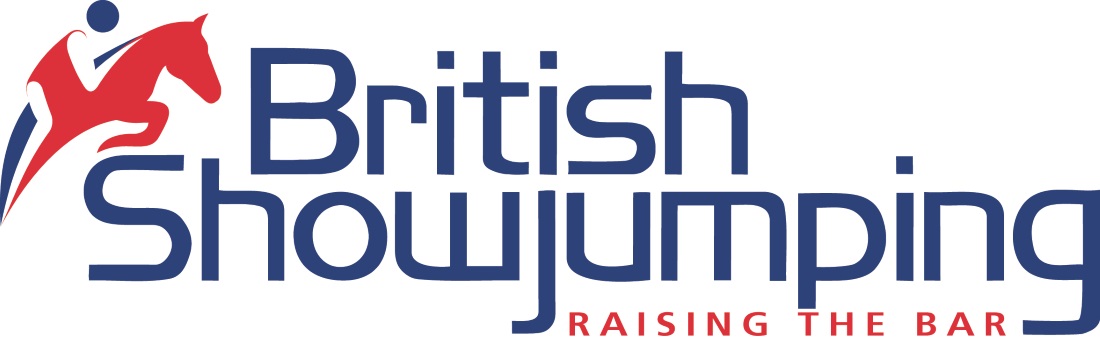 British Showjumping ScheduleTroon Horse Show Saturday, 11 May 2019Camborne, Cornwall, TR14 9LN MapCentre Website: http://wwww.pendarvesequestriancentre.co.ukShow SecretaryShow Secretary: Mr Robert Weedon, Tel: 01209 710869, Email: robert.weedon@mitweb.co.ukOfficialsChair of JudgesMicheala MurrishLead Officials: SurfaceMicheala MurrishJudgesJuliet FerrisCourse DesignersClive Phillips First Aid ChargesFirst Aid is provided by the show organiser, so there won't be a separate charge for this service.More InformationMore information about facilities and amenities at this location can be obtained from the Centre home pageSaturday 11 May 2019Class 1 - Surface - Club - Senior 80cmClub (Single Phase). Speed 300mpm. Start Height 80cm. Open to non-registered or British Showjumping Club competitors on horses and ponies. Senior riders should be turning 17 years old or older in the current year. Stallions are not permitted to jump in any Club classes.Qualifying period: 1st July 2018 to 30th June 2019Numbers to qualify: The Top 20 from each of the four height category league tables, will qualify for the National Club Championships held at the British Showjumping National Championships. Club registered horse(or pony)/rider combinations are eligible to qualify and in more than one height category. Points1st = 12, 2nd = 10, 3rd = 8, 4th = 6, 5th = 4, 6th = 3.          Double Clear Points = 3.Points are allocated depending on the number of starters; every one in five registered starters is eligible for points. If you gain a double clear you will receive three points regardless of starters. If a combination competes in more than two consecutive height classes per show day only the points from the bigger classes will be graded.Entry Fee = £10.00Class 2a - Surface - Senior British Novice Championship - First RoundRule 316. Single Phase. Speed 325mpm. Start Height 90cm. Horses (or ponies in pony competitions) may compete in one section only. In the event of insufficient entries lower prizes may be withheld. Rule - 76.6Entry qualifications: to be ridden by Adult, Associate or Junior Members.British Novice:Entry qualifications: to be ridden by Adult, Associate or Junior Members.a) For Horses in Grade C that have not won a total of 125 points. Four Double Clears will qualify - in accordance with Rule 316.6.b) For all horses born on or after 1 January 2015 irrespective of points. Horses will only be eligible for double clear qualification to Second Rounds if they reach the age of four years or under in the same calendar year as the British Novice Final - in accordance with Rule 316.6Qualifies for: Senior British Novice Championship - Second Round.Qualifying period yearly 1st May - 30th April inclusive.Numbers to qualify: Those horses which jump a clear round in the first round, followed by a clear round in the jump-off, in at least four British Novice First Round competitions held in any qualifying period will qualify to compete in and attend four British Novice Second Rounds, irrespective of their placings for prize moneyin those competitions, which will be determined by the normal Table A rules (Rule 191).  Horses in the class must go in to the jump-off and go clear to gain a double clear round qualification. If combined with an open:In Category 1 Shows and in the event of 30 starters or more the Open and the British Novice section will be split with two sets of prize money awarded.In Category 2 Shows the sections must always be split with two sets of prize money awarded, irrespective of starters.Prizes: 1st: £30.00, 2nd: £25.00, 3rd: £20.00, 4th: £15.00, 5th: £12.00, Total: £102.00. Entry Fee = £12.00Class 2b - Surface - Senior 90cm OpenSingle Phase. Speed 325mpm. Start Height 90cm. For registered horses in Grades: A, B  & C. Ridden by Adult, Associate or Junior Members who will be aged 12 years or over in the current calendar year. Horses (or ponies in pony competitions) may compete in one section only. In the event of insufficient entries lower prizes may be withheld. Rule - 76.6Prizes: 1st: £30.00, 2nd: £25.00, 3rd: £20.00, 4th: £15.00, 5th: £12.00, Total: £102.00. Entry Fee = £12.00Class 3a - Surface - Nupafeed Supplements Senior Discovery - First RoundRule 314. Single Phase. Speed 325mpm. Start Height 1.00m. Horses (or ponies in pony competitions) may compete in one section only. Entry qualifications: to be ridden by Adult, Associate or Junior Members.a) For Horses in Grade C that have not won a total of 225 points. Four Double Clears will qualify - in accordance with Rule 314.6.b) For all horses born on or after 1 January 2014 irrespective of points. Horses will only be eligible for double clear qualification to Second Rounds if they reach the age of five years or under in the same calendar year as the Discovery Final - in accordance with Rule 314.6. Qualifies for: Nupafeed Supplements Discovery Championship Second Round.Qualifying period: 1st May-30th April inclusive.Numbers to qualify: Those horses that jump a clear round in the first round, followed by a clear round in the jump-off, in at least four First Round competitions held in any qualifying period, will qualify to compete in and attend four Second Rounds, irrespective of their placings for prize money in those competitions, which will be determined by the normal Table A Rules (Rule 191). Horses in the class must go in to the jump-off and go clear to gain a double clear round qualification. If combined with an open:In Category 1 Shows and in the event of 30 starters or more the Open and the Discovery section will be split with two sets of prize money awarded.In Category 2 Shows the sections must always be split with two sets of prize money awarded, irrespective of starters.Prizes: 1st: £40.00, 2nd: £35.00, 3rd: £30.00, 4th: £20.00, 5th: £15.00, Total: £140.00. Entry Fee = £15.00Class 3b - Surface - Senior 1.00m OpenSingle Phase. Speed 325mpm. Start Height 1.00m. For registered horses in Grades: A, B  & C. Ridden by Adult, Associate or Junior Members who will be aged 12 years or over in the current calendar year. Horses (or ponies in pony competitions) may compete in one section only. Prizes: 1st: £40.00, 2nd: £35.00, 3rd: £30.00, 4th: £20.00, 5th: £15.00, Total: £140.00. Entry Fee = £15.00Class 4 - Surface - Connolly's RED MILLS Senior Newcomers - First Round/1.10m Open Rule 312. Table A7. Speed 325mpm. Start Height 1.10m. First place rosette kindly sponsored by Connolly's RED MILLS In the event of 30 or more starters the class will be split and two sets of prize money awarded. Horses (or ponies in pony competitions) may compete in one section only. Newcomers:(a) For registered horses in Grade C that have not won a total of 375 points. Four double clears will qualify - in accordance with rule 312.6(b)  For all horses born on or after 1st January 2013, irrespective of Points. Horses will only be eligible for double clear qualification to Second Rounds if they reach the age of six years or under in the same calendar year as the Newcomers Final - in accordance with Rule 312.6.Four double clears will qualify for the Senior Newcomers Second Rounds. Qualifying period 1st June - 31st May inclusive.                    1.10m Open:For registered horses ridden by Adult, Associate or Junior Members.If combined with an open:In the event of 30 or more starters the class will be split with two sets of prize money.Prizes: 1st: £120.00, 2nd: £100.00, 3rd: £75.00, 4th: £60.00, 5th: £40.00, Total: £395.00. Entry Fee = £20.00Class 5 - Surface - Equitop Myoplast Senior Foxhunter First Round/1.20m OpenRule 310. Table A7. Speed 350mpm. Start Height 1.20m. First place rosette kindly sponsored by Equitop Myoplast In the event of 30 or more starters the class will be split and two sets of prize money awarded. Horses (or ponies in pony competitions) may compete in one section only. Foxhunter section:(a) For registered horses in Grade C that have not won a total of 700 points. Four double clears will qualify - in accordance with rule 310.6(b) For all registered horses born on or after 1 January 2012, irrespective of points. Horses will be eligible for double clear qualification to attend second rounds providing they reach the age of seven years or under in the same calendar year as the Foxhunter Final - in accordance with rule 310.6 Four double clears will qualify.Four Double clears will qualify for the Senior Foxhunter Second Rounds. Qualifying period: 1st June-31st May inclusive.Those horses that have qualified for the Senior Foxhunter Championship in 2018 are not eligible for qualification to the 2019 Championship.Open section:For registered horses ridden by Adult, Associate or Junior Members.If combined with an open:In the event of 30 or more starters the class will be split with two sets of prize money.Prizes: 1st: £250.00, 2nd: £200.00, 3rd: £175.00, 4th: £120.00, 5th: £100.00, Total: £845.00. Entry Fee = £30.00Class 6 - Surface - AccumulatorRule 274. Table A. Speed 375mpm. Start Height 1.20m. In the event of insufficient entries lower prizes may be withheld. Rule - 76.6The order of starting must be drawn.This competition takes place over six, eight or 10 obstacles which are progressively more difficult. No combination obstacles are allowed. The progressive difficulty is not solely due to the height and spread of the obstacles, but also to the difficulty of the track.Points are awarded as follows:One point for obstacle No. 1 cleared, two points for No. 2, three points for No. 3 etc. with total of 21, 36 or 55 points. No point is awarded for an obstacle knocked down. Faults other than knock-downs are penalised as for Table A and any of these faults, including time faults, are converted into points and deducted from any jumping points scored.In the event of equality of points for first place, there will be a jump-off against the clock over a shortened course, over obstacles that may be increased in height and/or spread. The obstacles in the jump-off must be jumped in the same order as in the first round and retain their respective points allotted in the first round.This competition may also take place directly against the clock.For the last obstacle of the course, an alternative obstacle may be provided, of which one part may be designated the Joker. The Joker must be more difficult than the alternative obstacle and carry double points. If the Joker is knocked down, the points must be deducted from the total.Prizes: 1st: £350.00, 2nd: £250.00, 3rd: £200.00, 4th: £150.00, 5th: £100.00, Total: £1,050.00. Entry Fee = £30.00Class 7a - Surface - Pony British Novice First RoundRule 410. Single Phase. Speed 325mpm. Start Height 80cm. Horses (or ponies in pony competitions) may compete in one section only. For registered Ponies in Grade JD, that have not won a total of 150 Points to be ridden by Junior Members, ages as per Rule 77.12/77.13.Qualifies for: Pony British Novice Championship Second Rounds. Qualifying period 1st May-30th April inclusive.Numbers to qualify: Those ponies that jump a clear round in the first round, followed by a clear round in the jump-off, in at least four Pony British Novice First Round competitions held in the qualifying period will qualify to compete in a Pony British Novice Second Rounds.If combined with an open: In the event of 15 or more starters this class will be split with two sets of prize money. Ponies may enter one section only.British Showjumping Boots / Leg Protection Ruling applies to this class, in accordance with Rule 102.15. Failure to comply will incur disqualification.Prizes: 1st: £25.00, 2nd: £20.00, 3rd: £17.00, 4th: £15.00, 5th: £12.00, Total: £89.00. Entry Fee = £12.00Class 7b - Surface - Pony Intro 80cm OpenRule 410. Single Phase. Speed 325mpm. Start Height 80cm. For registered ponies in Grades: JA, JC  & JD to be ridden by junior members. Horses (or ponies in pony competitions) may compete in one section only. British Showjumping Boots / Leg Protection Ruling applies to this class, in accordance with Rule 102.15. Failure to comply will incur disqualification.Prizes: 1st: £25.00, 2nd: £20.00, 3rd: £17.00, 4th: £15.00, 5th: £12.00, Total: £89.00. Entry Fee = £12.00Class 8 - Surface - Pony Discovery -First Round/90cm OpenRule 408. Single Phase. Speed 325mpm. Start Height 90cm. Horses (or ponies in pony competitions) may compete in one section only. Discovery:For registered ponies in Grades JD and JC that have not won a total of 300 Points to be ridden by Junior Members, ages as per Rule 77.12/77.13.Qualifies for: Pony Discovery Second Round. Qualifying period: 1st May-30th April inclusive.Numbers to qualify for: Those ponies which jump a clear round in the first round, followed by a clear round in the jump-off in at least four Pony Discovery First Round competitions held in any qualifying period will qualify to compete in a Pony Discovery Second Round, irrespective of their placings for prize money in those competitions, which will be determined by the normal Table A Rules (Rule 191). Ponies in the class must go in to the jump-off and go clear to gain their double clear round qualification. The winner of a particular Pony Discovery First Round competition will not automatically qualify solely as a result of that competition.90cm Open:For registered ponies in Grade JA, JC, JD to be ridden by Junior MembersIf combined with an open:In the event of 30 or more starters the class will be split with two sets of prize money. Ponies may enter one section only.British Showjumping Boots / Leg Protection Ruling applies to this class, in accordance with Rule 102.15. Failure to comply will incur disqualification.Prizes: 1st: £40.00, 2nd: £35.00, 3rd: £30.00, 4th: £20.00, 5th: £15.00, Total: £140.00. Entry Fee = £15.00Class 9 - Surface - Blue Chip Pony Newcomers/Pony 1.00m Open (both to inc. The Pony Restricted Rider 1.00m Qualifier)Rule 406 & 416. Table A7. Speed 325mpm. Start Height 1.00m. DRAWN ORDERFirst place rosette kindly sponsored by Blue Chip  In the event of 30 or more starters the class will be split and two sets of prize money awarded. Blue Chip Pony Newcomers is for registered ponies in Grade JC & JD that have not won a total of 500 points to be ridden by Junior Members.Qualifies for: Blue Chip Pony Newcomers Second Round. Qualifying period: 1st May-30th April inclusive. Numbers to qualify: Those ponies that jump a clear round in the First Round, followed by a clear round in the jump-off in at least four Blue Chip Pony Newcomers First Round competitions held in any qualifying period will qualify to compete in a Pony Newcomers Second Round.The Open Section  is for registered ponies in Grade JA, JC, JD to be ridden by Junior Members. Registered ponies competing in either the Open or the Newcomers Section, ridden by Junior Members who have not won a total of 500 Points are eligible for double clear qualification for the Pony Restricted Rider 1.00m Championship. Riders who have accrued points on the Pony Gold League are not eligible to compete in the Restricted Rider 1.00m Final.Qualifies for: Four double clears will qualify for the Pony Restricted Rider 1.00m Championship to be held at the British Showjumping National Championships.  Qualifying period: 1st May-30th April. Qualification is Pony/rider Combination. Ponies may compete in one section only.British Showjumping Boots / Leg Protection Ruling applies to this class, in accordance with Rule 102.15. Failure to comply will incur disqualification.Prizes: 1st: £75.00, 2nd: £60.00, 3rd: £40.00, 4th: £30.00, 5th: £25.00, Total: £230.00. Entry Fee = £20.00